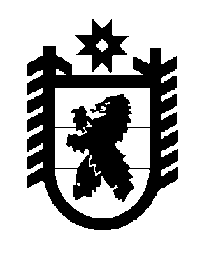 Российская Федерация Республика Карелия    ПРАВИТЕЛЬСТВО РЕСПУБЛИКИ КАРЕЛИЯПОСТАНОВЛЕНИЕ                                 от  30 июля 2015 года № 229-Пг. Петрозаводск О разграничении имущества, находящегося в муниципальной собственности муниципального образования 
«Сегежский муниципальный район»В соответствии с Законом Республики Карелия от 3 июля 2008 года 
№ 1212-ЗРК «О реализации части 111 статьи 154 Федерального закона 
от 22 августа 2004 года № 122-ФЗ «О внесении изменений в законодательные акты Российской Федерации и признании утратившими силу некоторых законодательных актов Российской Федерации в связи с принятием федеральных законов «О внесении изменений и дополнений в Федеральный закон «Об общих принципах организации законодательных (представительных) и исполнительных органов государственной власти субъектов Российской Федерации» и «Об общих принципах организации местного самоуправления в Российской Федерации» Правительство Республики Карелия п о с т а н о в л я е т:1. Утвердить перечень имущества, находящегося в муниципальной собственности муниципального образования «Сегежский муниципальный район», передаваемого в муниципальную собственность муниципального образования «Идельское сельское поселение», согласно приложению.2. Право собственности на передаваемое имущество возникает у муниципального образования «Идельское сельское поселение» со дня вступления в силу настоящего постановления.   Глава                                                                              Республики Карелия							А.П. ХудилайненПриложение к постановлению Правительства Республики Карелияот 30 июля 2015 года № 229-ППереченьимущества, находящегося в муниципальной собственности муниципального образования «Сегежский муниципальный район», передаваемого в муниципальную собственность муниципального образования «Идельское сельское поселение»______________№ п/пНаименование имуществаАдрес местонахождения имуществаИндивидуализирующие характеристики имущества1.Квартира № 2пос. Идель, ул. Новая, 
д. 13общая площадь 41,5 кв. м2.Жилой дом пос. Идель, 
ул. Гористая, д. 7одноэтажный, сборно-щитовой, общая площадь 41,3 кв. м, 
1961 год постройки